Skridskokul i Mellandagarna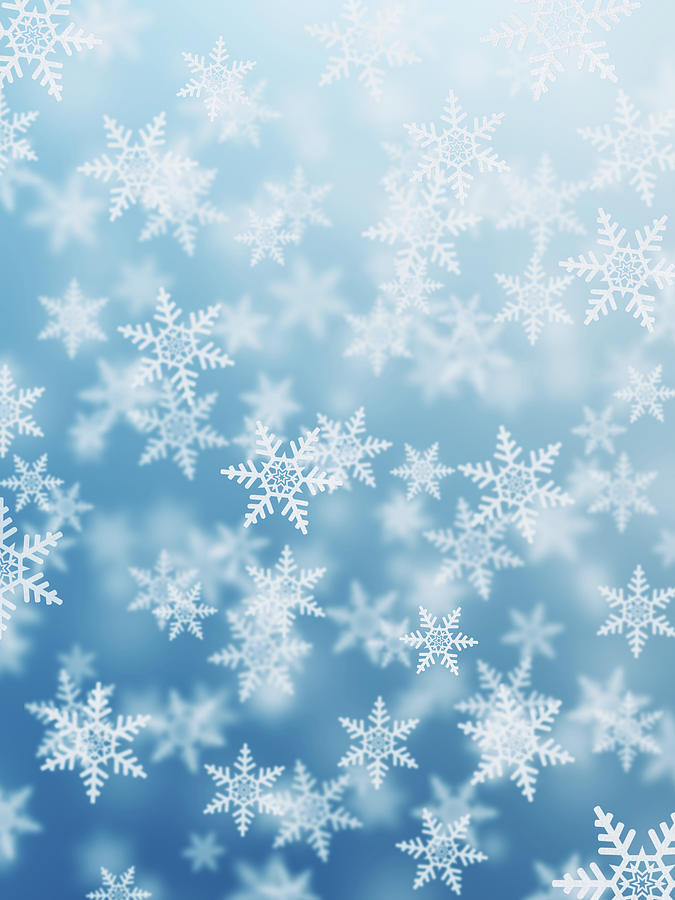 Hagaströms SK Skridsko och Gävle Kommun bjuder in till jullovsaktivitet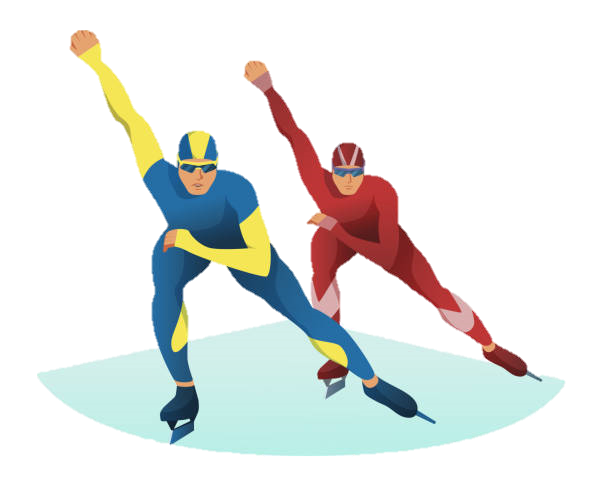 Skridskosugna i alla åldrar välkomnas till Hagaströms IP under mellandagarna för trevlig åkning med musik och fika!Vi lånar ut skridskor och kälkar för funktionshindrade, teknikinstruktioner för intresserade, anordnar aktiviteter och bjuder på fika.När: 27–29/12 10:00-14:30Var: Hagaströms IP, Basvägen 25På torsdagen den 28/12 finns vi även på plats på kvällen 18:00-19:30 för mellandagsracet, kom gärna och tävla med oss!Medtag gärna egen hjälm då vi har ett begränsat antal att låna ut.Vi kan tyvärr inte garantera att vår is är åkbar i varmare väder så håll utkik på våran hemsida, laget.se/hskskridsko, där vi uppdaterar om aktiviteten ställs inVid frågor, kontakta Pelle Hallberg: 070 265 26 04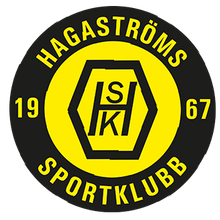 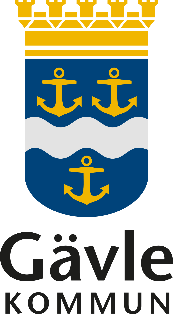 